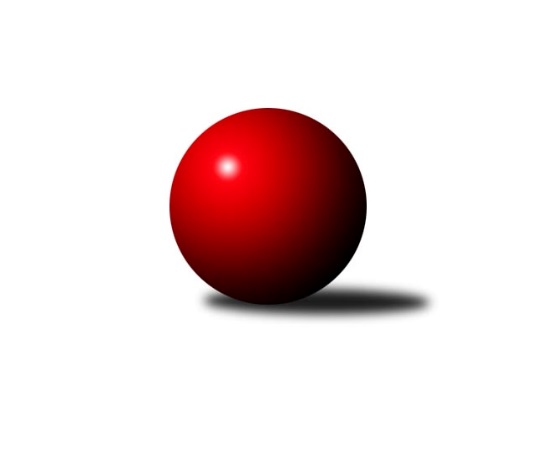 Č.8Ročník 2021/2022	Krajský přebor OL 2021/2022Výsledky 8. kolaSouhrnný přehled výsledků:TJ Tatran Litovel	- TJ Pozemstav Prostějov	0:0	0:0	0.0:0.0	27.11.Tabulka družstev:	1.	KK Zábřeh  ˝C˝	2	2	0	0	13.0 : 3.0 	16.5 : 7.5 	 2488	4	2.	KS Moravský Beroun	2	0	1	1	6.0 : 10.0 	9.5 : 14.5 	 2383	1	3.	TJ Tatran Litovel	2	0	1	1	5.0 : 11.0 	10.0 : 14.0 	 2333	1	4.	TJ Pozemstav Prostějov	0	0	0	0	0.0 : 0.0 	0.0 : 0.0 	 0	0Podrobné výsledky kola:	 TJ Tatran Litovel	0	0:0	0	TJ Pozemstav Prostějovrozhodčí: Pořadí jednotlivců:	jméno hráče	družstvo	celkem	plné	dorážka	chyby	poměr kuž.	Maximum	1.	Václav Kovařík 	TJ Pozemstav Prostějov	459.00	304.0	155.0	1.0	1/1	(459)	2.	Lukáš Horňák 	KK Zábřeh  ˝C˝	447.50	300.0	147.5	5.5	2/2	(448)	3.	Roman Rolenc 	TJ Pozemstav Prostějov	442.00	282.0	160.0	3.0	1/1	(442)	4.	Tomáš Pěnička 	KK Zábřeh  ˝C˝	435.00	292.5	142.5	6.0	2/2	(458)	5.	Zdeněk Chmela  ml.	KS Moravský Beroun 	434.33	297.0	137.3	6.7	3/3	(470)	6.	Miroslav Plachý 	TJ Pozemstav Prostějov	429.00	286.0	143.0	7.0	1/1	(429)	7.	Daniel Krchov 	KS Moravský Beroun 	425.33	286.3	139.0	5.7	3/3	(438)	8.	Pavel Černohous 	TJ Pozemstav Prostějov	424.00	309.0	115.0	11.0	1/1	(424)	9.	Jiří Srovnal 	KK Zábřeh  ˝C˝	417.50	290.0	127.5	8.5	2/2	(424)	10.	Ludvík Vymazal 	TJ Tatran Litovel	415.00	291.5	123.5	6.0	2/2	(432)	11.	Stanislav Brosinger 	TJ Tatran Litovel	410.50	294.5	116.0	8.0	2/2	(436)	12.	Miroslav Bodanský 	KK Zábřeh  ˝C˝	404.50	292.5	112.0	11.0	2/2	(433)	13.	Erich Retek 	KS Moravský Beroun 	403.00	283.3	119.7	7.3	3/3	(410)	14.	Stanislav Feike 	TJ Pozemstav Prostějov	395.00	280.0	115.0	11.0	1/1	(395)	15.	Miloslav Krchov 	KS Moravský Beroun 	394.33	282.3	112.0	12.7	3/3	(408)	16.	Lubomír Složil 	KK Zábřeh  ˝C˝	386.50	279.5	107.0	7.5	2/2	(408)	17.	Petr Otáhal 	KS Moravský Beroun 	384.00	288.5	95.5	14.0	2/3	(399)	18.	David Rozsypal 	TJ Pozemstav Prostějov	381.00	285.0	96.0	11.0	1/1	(381)	19.	Zdeněk Chmela  st.	KS Moravský Beroun 	380.50	279.0	101.5	11.0	2/3	(388)	20.	Karel Stojkovič 	TJ Tatran Litovel	373.00	277.5	95.5	15.0	2/2	(377)	21.	Pavel Hampl 	TJ Tatran Litovel	368.00	268.5	99.5	16.0	2/2	(394)		Martin Pěnička 	KK Zábřeh  ˝C˝	399.00	286.0	113.0	11.0	1/2	(399)		Lukáš Krejčí 	KK Zábřeh  ˝C˝	394.00	262.0	132.0	6.0	1/2	(394)		Martin Macas 	TJ Tatran Litovel	390.00	265.0	125.0	2.0	1/2	(390)		Jiří Vrobel 	TJ Tatran Litovel	389.00	266.0	123.0	6.0	1/2	(389)		Dušan Žouželka 	TJ Tatran Litovel	388.00	266.0	122.0	11.0	1/2	(388)		Miroslav Zálešák 	KS Moravský Beroun 	374.00	262.0	112.0	17.0	1/3	(374)		Jaroslav Ďulík 	TJ Tatran Litovel	365.00	244.0	121.0	8.0	1/2	(365)Sportovně technické informace:Starty náhradníků:registrační číslo	jméno a příjmení 	datum startu 	družstvo	číslo startu
Hráči dopsaní na soupisku:registrační číslo	jméno a příjmení 	datum startu 	družstvo	Program dalšího kola:9. kolo			KS Moravský Beroun  - -- volný los --	Nejlepší šestka kola - absolutněNejlepší šestka kola - absolutněNejlepší šestka kola - absolutněNejlepší šestka kola - absolutněNejlepší šestka kola - dle průměru kuželenNejlepší šestka kola - dle průměru kuželenNejlepší šestka kola - dle průměru kuželenNejlepší šestka kola - dle průměru kuželenNejlepší šestka kola - dle průměru kuželenPočetJménoNázev týmuVýkonPočetJménoNázev týmuPrůměr (%)Výkonxx0xx0xx0xx0xx0xx0